Liceo Nuestra Señora María Inmaculada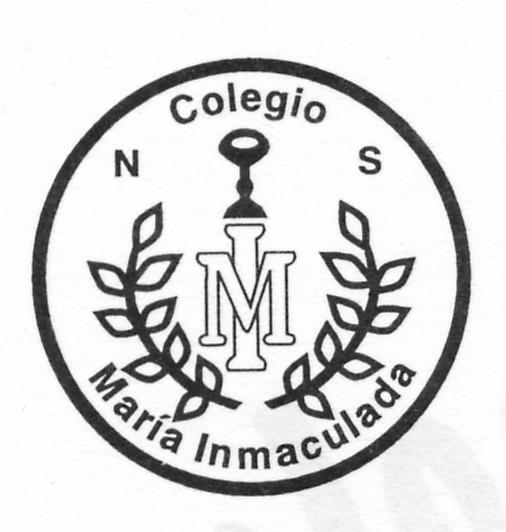 Departamento de Matemática4º Medio Plan ComúnGuía 6: biyectividadTiempo Estimado: 60 minutosObjetivos:Reconocer biyectivasAnalizar, algebraicamente, funciones biyectivasInstruccionesDesarrolla la guía en tu cuaderno o alguna hoja anexa que será revisada al retomar las clases.Las dudas pueden ser enviadas al correo institución que se encuentra en la página del liceo.En la siguiente dirección puedes encontrar videos explicativos para funcioneshttps://drive.google.com/drive/folders/1G28CXwxr4Cbey8wsNX7v_Nb41c_hOHNdÍtem 1: Demostrar que las siguientes funciones son biyectivas, restringiendo el dominio y codominio de ser necesarios.Actividad exploratoria: esta actividad debe ser enviada a tu profesor de asignatura (si es posible  discute tus conclusiones con tus compañeros)Recordemos que en un principio definimos a las funciones como una relación que cumple la siguiente condición:“Una función es una relación donde a cada elemento del primer conjunto le corresponde un único elemento del segundo”En palabras simples, sale una única “flechita” de cada primer elemento, como en el siguiente diagrama de ejemplo.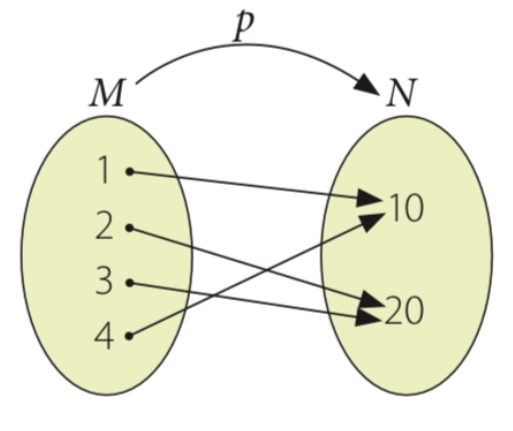 Ahora, que pasaría si invertimos el gráfico de sentido, haciendo que las flechas salgan del segundo conjunto hacia el primero (que el dominio sea el conjunto N y el codominio el M), en este caso, ¿seguiría cumpliendo con la  definición de función?De las siguientes funciones, ¿cuáles si cumplirían con la definición de función si “invertimos su sentido”?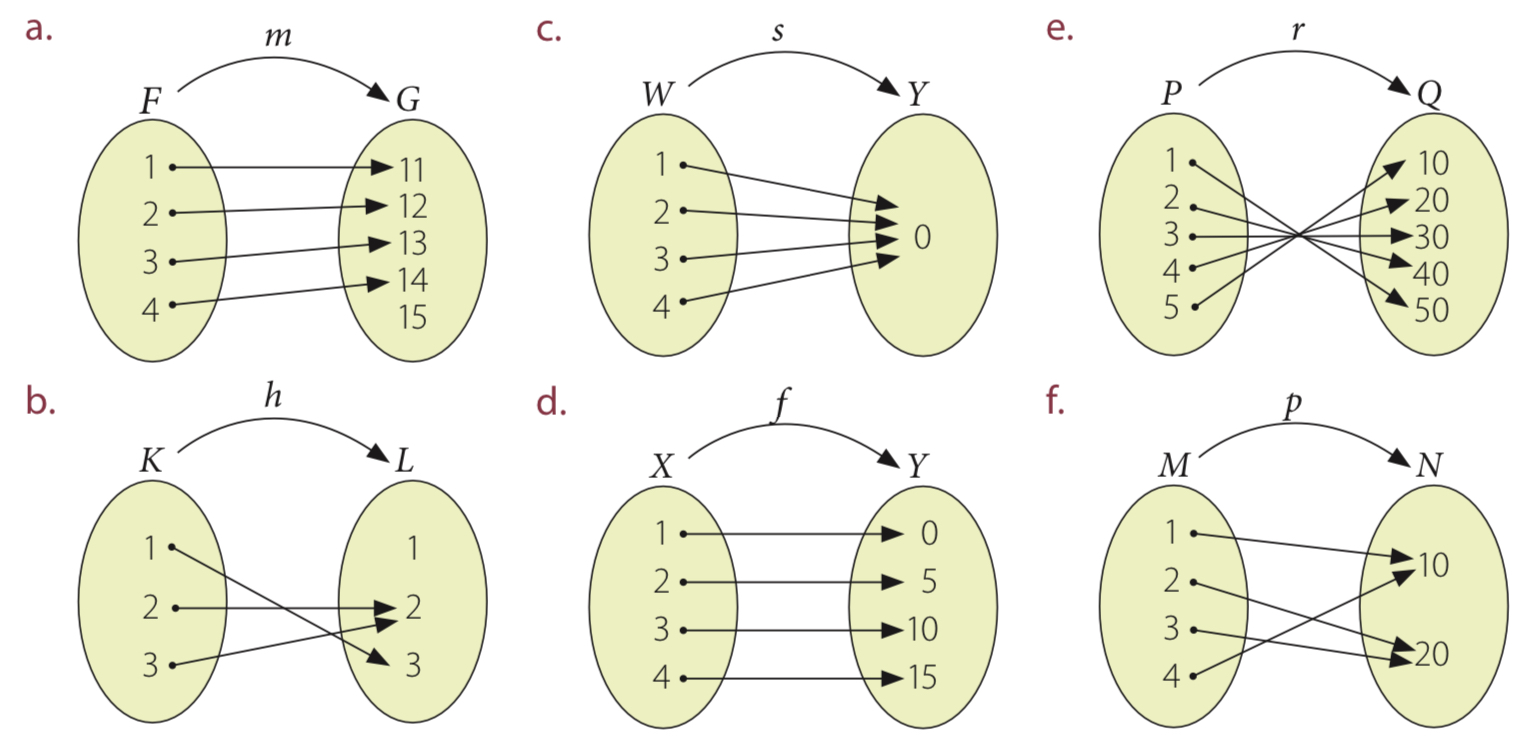 ¿Cuáles son las condiciones de la función inicial, para que al invertirla, siga cumpliendo con la definición de función?Soluciones ítem 1:Esta función es biyectiva y sobreyectiva. No necesita restricciones.